DIVIERTETE BALANCEANDO ECUACIONES QUÍMICAS (SIMULADORES)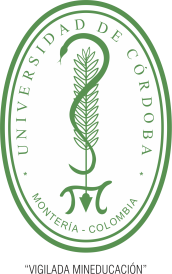 Nombres y apellidos _________________________________________________________________Grado _____________Fecha _____________Objetivos de aprendizajeIdentificar los conceptos previos referentes a ecuaciones químicas Balancea adecuadamente una ecuación química.Reconoce que el número de átomos de cada elemento se conserva en una reacción química Traduce de lo simbólico a representaciones moleculares de la materiaACTIVIDAD 1. EXPLORA TU CONOCIMIENTOLos estudiantes después de leer la introducción de balanceo de ecuaciones expresan tus ideas a partir de las siguientes preguntas:¿Cómo identificar los reactivos y los productos en una ecuación química?¿Cómo saber si una ecuación química está equilibrada? ¿Qué puedes cambiar para equilibrar una ecuación?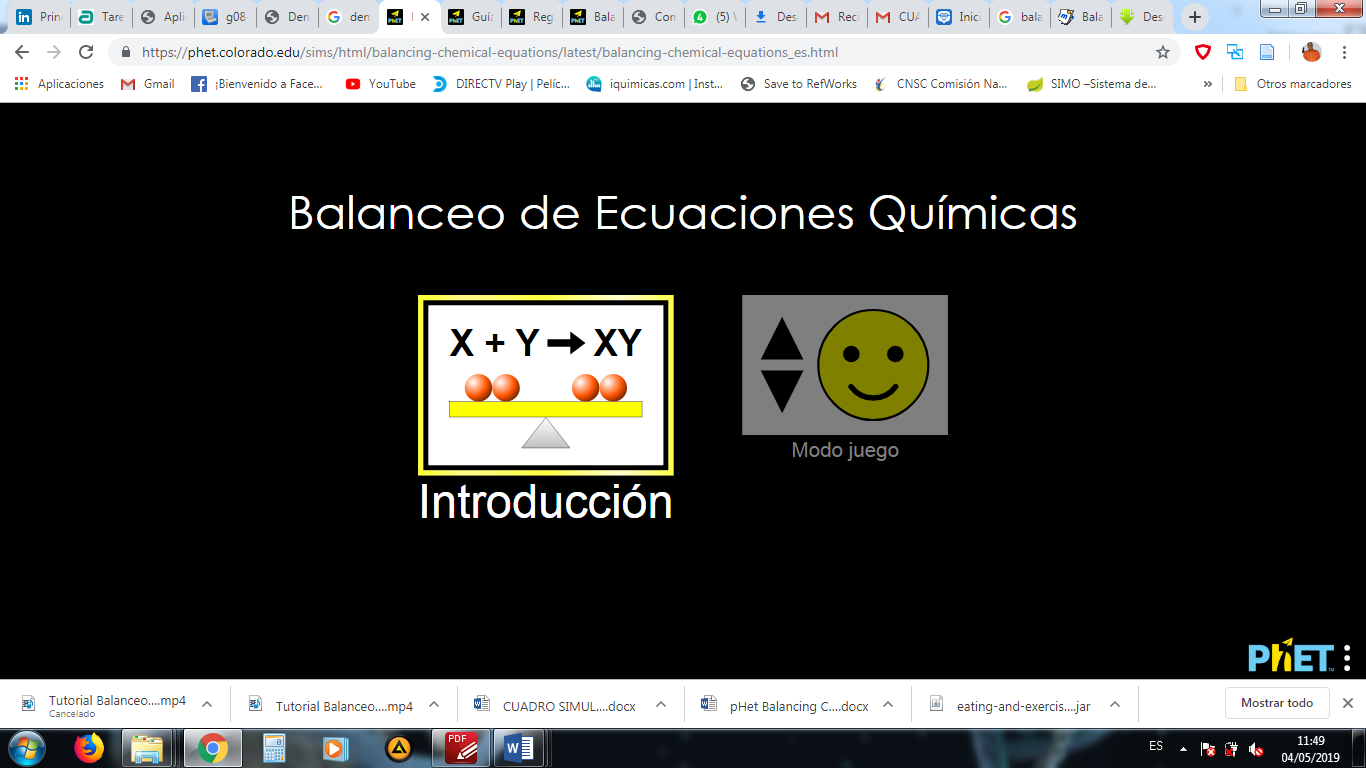 ACTIVIDAD 2. AFIANZA TUS HABILIDADES CON EL SIMULADOR Se proyecta el video tutorial para afianzar la navegación del respectivo simuladorLuego de terminar la proyección del video el estudiante utilizara el navegador de balanceo de ecuaciones para afianzar sus habilidades.Juega con el simulador en la parte introducción y realiza un documento en Word con los pantallazos de la realización de la parte introductoria de afianzamiento del simulador. 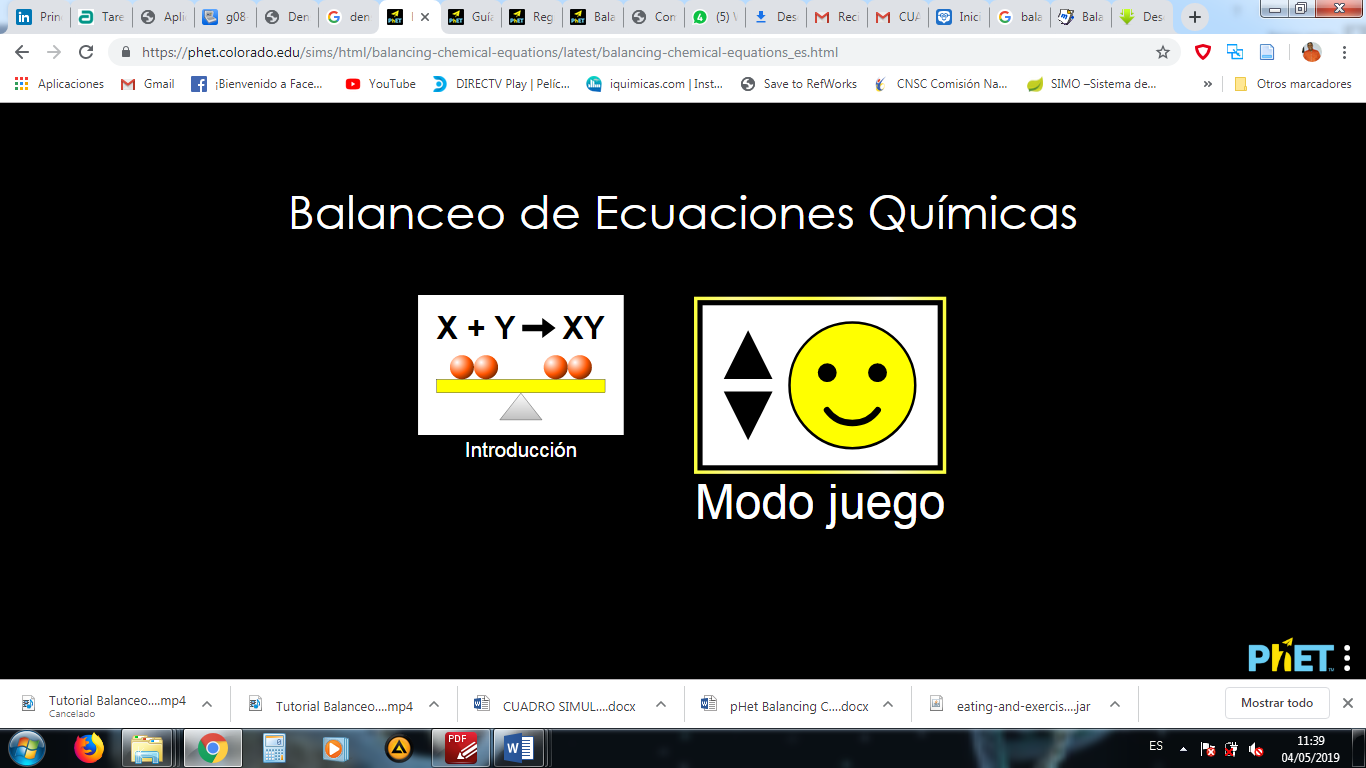 ACTIVIDAD 3. JUEGA Y DIVIÉRTETE CON LAS ECUACIONES QUÍMICAS.Ingresa al simulador en la parte modo juego en el nivel 1. Dentro del modo juego aplica todo lo aprendido para realizar el respectivo balanceo de ecuaciones químicas en el simulador.Socializa en clase los pantallazos de los respectivos ejercicios y contesta las siguientes preguntas:¿Cuál fue la mayor limitante en el uso del simulador?¿Alcanzó a identificar los conceptos más importantes para el balance de ecuaciones?¿Proponga en que se puede mejorar el simulador?JHON RAÚL SOTO JIMÉNEZBIÓLOGO- ESTUDIANTE DE MAESTRIA EN DIDACTICA DE LAS CIENCIAS NATURALES. UNIVERSIDAD DE CORDOBA